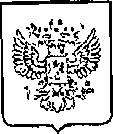 ФЕДЕРАЛЬНАЯ СЛУЖБА ГОСУДАРСТВЕННОЙ СТАТИСТИКИ(РОССТАТ)Об утверждении официальной статистической методологии
определения инвестиций в основной капитал
на федеральном уровнеВ соответствии с подпунктом 5.2 Положения о Федеральной службе государственной статистики, утвержденного постановлением Правительства Российской Федерации от 2 июня 2008 г. № 420, во исполнение пункта 10 протокола расширенного заседания коллегии Росстата от 17 февраля 2016 г. № 1-ПКЛ приказываю:Утвердить прилагаемую официальную статистическую методологию определения инвестиций в основной капитал на федеральном уровне.Признать утратившими силу Методические указания поопределению инвестиций в основной капитал с учетом оценки скрытой и неформальной деятельности, утвержденные постановлением Росстата от 27 июня 2005 г. № 36, и Методологические положения по системе статистических показателей, разрабатываемых в статистике строительства и инвестиций в основной капитал, утвержденные приказом Росстата от 11 марта 2009 г. № 37.	' \А.Е. Суринов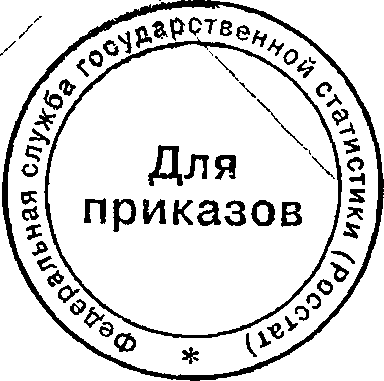 УТВЕРЖДЕНА приказом Росстата от 25.11.2016 №746ОФИЦИАЛЬНАЯ СТАТИСТИЧЕСКАЯ МЕТОДОЛОГИЯопределения инвестиций в основной капитал
на федеральном уровнеНастоящая официальная статистическая Методология определения инвестиций в основной капитал (далее - Методология) разработана с целью получения полной и объективной информации об объемах и динамике инвестиций в основной капитал по полному кругу хозяйствующих субъектов. В нее включены общие методологические подходы формирования показателей, разрабатываемых в рамках федерального статистического наблюдения за инвестициями в основной капитал.Основные понятия инвестиций и инвестиционной деятельности в законодательстве Российской ФедерацииПриведенные в настоящей Методологии определения инвестиций и инвестиционной деятельности установлены Законом РСФСР от 26.06.1991 № 1488-1 «Об инвестиционной деятельности в РСФСР» и Федеральным законом от 25.02.1999 № 39-ФЗ «Об инвестиционной деятельности в Российской Федерации, осуществляемой в форме капитальных вложений».Инвестиции - денежные средства, ценные бумаги, иное имущество, в том числе имущественные права, иные права, имеющие денежную оценку, вкладываемые в объекты предпринимательской и (или) иной деятельности в целях получения прибыли и (или) достижения иного полезного эффекта.Такие вложения осуществляются путем приобретения экономических активов, т.е. объектов, владение и пользование которыми приносит их владельцам экономическую выгоду в течение определенного периода времени. Ориентация на будущие доходы при вложении капитала - существенная черта, отличающая инвестиции от текущих затрат на производство товаров и услуг.АИнвестиционная деятельность - вложение инвестиций и осуществление практических действий в целях получения прибыли и (или) достижения иного полезного эффекта.По цели инвестирования инвестиции подразделяются на коммерческие (извлечение прибыли) и некоммерческие (достижение иного полезного социального эффекта). К некоммерческим инвестициям относятся, главным образом, капитальные вложения в некоммерческие проекты, например в строительство корпусов больниц, зданий для учреждений культуры, финансируемых из бюджетов соответствующих уровней.Капитальные вложения* - инвестиции в основной капитал (основные средства), в том числе затраты на новое строительство, реконструкцию и техническое перевооружение действующих предприятий, приобретение машин, оборудования, производственного и хозяйственного инвентаря, проектно-изыскательские работы и другие затраты.iff ^Субъектами инвестиционной деятельности , осуществляемой в форме капитальных вложений (далее - субъекты инвестиционной деятельности), являются инвесторы, заказчики, подрядчики, пользователи объектов капитальных вложений и другие лица.Инвесторы** осуществляют капитальные вложения на территории Российской Федерации с использованием собственных и (или) привлеченных средств в соответствии с законодательством Российской Федерации. Инвесторами могут быть физические и юридические лица, создаваемые на основе договора о совместной деятельности и не имеющие статуса юридического лица, объединения юридических лиц, государственные органы, органы местного самоуправления, а также иностранные субъекты предпринимательской деятельности (далее - иностранные инвесторы).Заказчики* — уполномоченные на то инвесторами физические и юридические лица, которые осуществляют реализацию инвестиционных проектов. При этом они не вмешиваются в предпринимательскую и (или) иную деятельность других субъектов инвестиционной деятельности, если иное не предусмотрено договором между ними. Заказчиками могут быть инвесторы.здесь и далее ст. 4 Федерального закона от 25.02.1999 № 39-ФЗ «Об инвестиционной деятельности в Российской Федерации, осуществляемой в форме капитальных вложений»Заказчик, не являющийся инвестором, наделяется правами владения, пользования и распоряжения капитальными вложениями на период и в пределах полномочий, которые установлены договором и (или) государственным контрактом в соответствии с законодательством Российской Федерации.ftrtrtЗастройщики - физические и юридические лица, обеспечивающее на принадлежащих им земельных участках или на земельных участках иных правообладателей строительство, реконструкцию, модернизацию объектов капитального строительства, а также выполнение инженерных изысканий, подготовку проектной документации для реализации инвестиционных проектов.При выполнении строительных работ подрядным способом застройщик по отношению к подрядной строительной организации выступает в роли заказчика.Подрядчики - физические и юридические лица, которые выполняют работы по договору подряда и (или) государственному или муниципальному контракту, заключаемым с заказчиками в соответствии с Гражданским кодексом Российской Федерации. Подрядчики обязаны иметь лицензию на осуществление ими тех видов деятельности, которые подлежат лицензированию в соответствии с федеральным законом.Пользователи объектов капитальных вложений - физические и юридические лица, в том числе иностранные, а также государственные органы, органы местного самоуправления, иностранные государства, международные объединения и организации, для которых создаются указанные объекты. Пользователями объектов капитальных вложений могут быть инвесторы.Субъект инвестиционной деятельности вправе совмещать функции двух и более субъектов, если иное не установлено договором и (или) государственным контрактом, заключаемыми между ними.Отношения между субъектами инвестиционной деятельности осуществляются на основе договора и (или) государственного контракта, заключаемого между ними в соответствии с Гражданским кодексом Российской Федерации.Финансирование капитальных вложений осуществляется инвесторами за счет собственных и (или) привлеченных средств.ст.1 ГК РФIL Понятие инвестиций в основной капитал и их состав встатистическом учетеВ официальном статистическом учете инвестиции в основной капитал* * представляют собой затраты на строительство, реконструкцию (включая расширение и модернизацию) объектов, которые приводят к увеличению их первоначальной стоимости, приобретение машин, оборудования, транспортных средств, производственного и хозяйственного инвентаря, бухгалтерский учет которых осуществляется в порядке, установленном для учета вложений во внеоборотные активы, инвестиции в объекты интеллектуальной собственности; культивируемые биологические ресурсы.К инвестициям в основной капитал относятся затраты на создание новых и приобретение поступивших по импорту основных средств, осуществляемые за счет всех источников финансирования, включая средства бюджетов на возвратной и безвозвратной основе, кредиты, техническую и гуманитарную помощь, договор мены.В инвестициях в основной капитал учитываются также затраты, осуществленные за счет денежных средств граждан и юридических лиц, привлеченных организациями - застройщиками для долевого строительства на основе договоров, оформленных в соответствии с Федеральным законом от 30.12.2004 № 214-ФЗ «Об участии в долевом строительстве многоквартирных домов и иных объектов недвижимости и о внесении изменений в некоторые законодательные акты российской Федерации».Инвестиции в основной капитал учитываются без налога на добавленную стоимость (за исключением тех случаев, когда в соответствии с законодательством Российской Федерации (Налоговый кодекс Российской Федерации, часть 2, статья 170) НДС учитывается в стоимости основных средств и нематериальных активов).Данные по инвестициям в основной капитал за период с начала отчетного года (отчетный квартал) отражаются в ценах отчетного периода (квартала), а за соответствующий период (квартал) прошлого года - в ценах соответствующего периода (квартала) прошлого года.Если расчеты за выполненные работы (услуги), приобретенное оборудование (в том числе импортное) производились в иностранной валюте, то эти затраты пересчитываются в рубли по курсу, установленному Центральным банком Российской Федерации на момент выполнения работ (услуг). Расходы на покупку машин, оборудования, других основных средств, произведенные в иностранной валюте,здесь и далее значение понятия приведено исключительно в целях настоящей официальной статистической методологиипересчитываются в рубли по курсу, установленному на дату принятия грузовой таможенной декларации к таможенному оформлению, моменту перехода границы или после момента смены собственника (по условиям контракта).Подрядные организации, совмещающие функции субъектов инвестиционной деятельности (инвестора, заказчика (застройщика) и подрядчика), выполненные работы учитывают в составе незавершенного строительства, и соответственно отражают в инвестициях в основной капитал.В инвестициях в основной капитал учитывается стоимость договоров финансового лизинга, заключенных лизингодателем с организациями (лизингополучателями) в отчетном году. При этом лизингополучатель отражает в инвестициях в основной капитал стоимость лизингового имущества, если только, по условиям договора лизинга, это имущество учитывается на его балансе.Общая стоимость договоров финансового лизинга представляет собой общую сумму всех инвестиционных затрат лизингодателя, связанных с приобретением и использованием предмета финансового лизинга. Предметом финансового лизинга являются здания (кроме жилых) и сооружения, машины и оборудование, транспортные средства, финансовая аренда рабочего, продуктивного и племенного стада.Стоимость договоров финансового лизинга, по условиям которых лизинговое имущество находится на балансе лизингодателя, учитывается по данным лизингодателя, с последующим распределением затрат по месту нахождения лизингового имущества. Лизингодатели, в составе инвестиций в основной капитал также отражают стоимость имущества, приобретенного для осуществления собственной хозяйственной деятельности.Лизингополучатель отражает в инвестициях в основной капитал стоимость лизингового имущества, если только, по условиям договора лизинга, это имущество учитывается на его балансе.Не включаются в инвестиции в основной капитал затраты на приобретение нефинансовых активов стоимостью не более 40 тысяч рублей за единицу, если они не отражаются в бухгалтерском учете в составе основных средств (В соответствии с Положением по бухгалтерскому учету «Учет основных средств» ПБУ 6/01, утвержденным приказом Минфина России от 30 марта 2001 г. № 26н (зарегистрирован Минюстом России 28 апреля 2001 г. № 2689));По государственным и муниципальным казенным, бюджетным и автономным учреждениям не включаются в инвестиции в основной капитал затраты на приобретение активов стоимостью не более 3000 рублей включительно за единицу, отражаемые в бухгалтерском учете на забалансовом счете 21 «Основные средства стоимостью до 3000 рублей включительно в эксплуатации» (в соответствии с Планом счетов бухгалтерского учета бюджетных учреждений и Инструкции по его применению, утвержденным приказом Минфина России от 16 декабря 2010 г. № 174н (зарегистрирован Минюстом России 2 февраля 2011 г. № 19669)).Для кредитных организаций лимит стоимости предметов для принятия к бухгалтерскому учету в составе основных средств определяется руководителем кредитной организации (в соответствии с Правилами ведения бухгалтерского учета в кредитных организациях, расположенных на территории Российской Федерации, утвержденных Центральным банком Российской Федерации 16 июля 2012 г. № 385-П (зарегистрирован Минюстом России 3 сентября 2012 г. № 25350)).Затраты на приобретение зданий, сооружений, машин, оборудования, транспортных средств, производственного и хозяйственного инвентаря, а также объектов, не завершенных строительством, числившихся ранее в основных фондах (средствах) у других организаций, в инвестициях в основной капитал не отражаются.Кроме того в инвестициях в основной капитал не учитываются затраты на приобретение квартир в объектах жилого фонда.В объем инвестиций в основной капитал не включаются затраты на приобретение юридическими лицами в собственность земельных участков и объектов природопользования; контрактов, договоров аренды, лицензий (включая права пользования природными объектами), деловой репутации организаций («гудвилла») и деловых связей (маркетинговых активов), которые в соответствии с СНС относятся к непроизведенным нефинансовым активам.Структура инвестиций в основной капиталВ статистической практике инвестиции в основной капитал разрабатываются по:видам основных фондов;направлениям воспроизводства основных фондов; видам экономической деятельности; источникам финансирования; институциональным секторам экономики.Структура инвестиций в основной капитал по видам основных фондовВ соответствии с Общероссийским классификатором основных фондов (ОКОФ) ОК 013-2014 (СНС 2008), утвержденным приказомГосстандарта России от 12.12.2014 № 2018-ст, инвестиции в основной капитал подразделяются на:инвестиции в жилые здания и помещения;инвестиции в здания (кроме жилых);инвестиции в сооружения;расходы на улучшение земель;инвестиции в транспортные средства;инвестиции в информационное, компьютерное ителекоммуникационное (ИКТ) оборудование;инвестиции в прочие машины и оборудование, включаяхозяйственный инвентарь и другие объекты;инвестиции в объекты интеллектуальной собственности;прочие инвестиции.Инвестиции в здания (жилые и нежилые) и сооружения**** - расходы на строительство зданий и сооружений, которые складываются из выполненных строительных работ и приходящихся на них прочих капитальных затрат (проектно-изыскательских работ, затрат по отводу земельных участков под строительство, расходов на содержание застройщика, выплаты земельного налога (аренды) в период строительства и др.), включаемых при вводе объекта в эксплуатацию в инвентарную стоимость здания (сооружения).В затраты на строительство зданий включается стоимость оборудования и коммуникаций внутри здания, необходимых для его эксплуатации (вся система отопления и канализации внутри здания, внутренняя сеть водопровода, газопровода, внутренняя сеть силовой и осветительной электропроводки со всей осветительной арматурой, внутренние телефонные и сигнализационные сети, вентиляционные устройства общесанитарного назначения, подъемники и лифты и т.д.).Встроенные в здания котельные установки (бойлерные, тепловые пункты), включая их оборудование, также относятся к зданиям.Затраты на строительные и проектно-изыскательские работы включаются в размере фактически выполненного объема (независимо от момента их оплаты) на основании документа (справки) о стоимости выполненных работ (затрат), подписанного заказчиком и организацией - исполнителем работ. В затраты на строительные работы также включается стоимость материалов заказчиков, используемых строительной организацией при производстве работ в отчетном периоде и не нашедших отражение в справке о стоимости выполненных работ, подписанной заказчиком и подрядчиком (исполнителем работ).При осуществлении строительства хозяйственным способом выполнение строительных и монтажных работ отражается в отчетности в таком же порядке, как и при подрядном способе. В этом случае справку подписывают руководители предприятия и организации (подразделения), выполняющего строительно-монтажные работы.Инвестиции в жилые здания и помещения , к которым относятся жилые помещения, здания или части зданий, используемые полностью или главным образом как места проживания: входящие в жилищный фонд (общего назначения, общежития, спальные корпуса школ-интернатов, детских домов, дома для престарелых и инвалидов) и не входящие в жилищный фонд (дома щитовые, домики садовые, помещения контейнерного типа жилые, вагоны-дома передвижные, помещения, приспособленные под жилье (такие как вагоны и кузова железнодорожных вагонов, суда и т.п.)).Инвестиции в здания (кроме жилых) ****- затраты на строительство нежилых зданий, назначением которых является создание условий для труда, социально-культурного обслуживания населения, хранения материальных ценностей и т.д. К нежилым зданиям относятся: промышленные, сельскохозяйственные, коммерческие, торговые, административные, здания для проведения развлекательных мероприятий, гостиницы, рестораны, школы, больницы, тюрьмы и т.д.Инвестиции в сооружения всех видов. К сооружениям относятся инженерно-строительные объекты, возведенные с помощью строительномонтажных работ - автострады, автомобильные, железные и монорельсовые дороги, взлетно-посадочные полосы аэродромов; стрельбища, полигоны, командные пункты; мосты, эстакады, туннели; водные магистрали, гавани, плотины, дамбы, волнорезы, насыпи для борьбы с наводнениями и другие гидротехнические сооружения; магистральные трубопроводы, линии связи и электропередачи; местныетрубопроводы и кабели, вспомогательные сооружения; сооружения для горнодобывающей (шахты, туннели и другие сооружения, связанные с добычей полезных ископаемых) и обрабатывающей промышленности; спортивные сооружения и сооружения для отдыха, развлечений и проведения досуга и т.д. К сооружениям относятся также исторические памятники.Инвестиции на улучшение земель - затраты на мелиоративные работы; затраты на проведение культуртехнических работ на землях, не требующих осушения,; террасирование крутых склонов; капитальные вложения на коренное улучшение земель; расчистку земельных участков, рекультивацию земли, изменение рельефа (планировку территории), расходы, связанные с предотвращением затопления, расходы, связанные с передачей прав собственности на землю и т.п.* ****Инвестиции в транспортные средства - затраты на приобретение транспортных средств: железнодорожного подвижного состава, подвижного морского и внутреннего водного, автомобильного, воздушного, городского электрического транспорта.Инвестиции в информационное, компьютерное и телекоммуникационное (ИКТ) оборудование - затраты на приобретение	информационного,	компьютерного	ителекоммуникационного (ИКТ) оборудования. К нему относятся информационное оборудование, комплектные машины и оборудование, предназначенные для преобразования и хранения информации, в состав которых могут входить устройства электронного управления, электронные и прочие компоненты, являющиеся частями этих машин и оборудования. К оборудованию для ИКТ также относятся различного типа вычислительные машины, включая вычислительные сети, самостоятельные устройства ввода-вывода данных, а также оборудование систем связи - передающая и приемная аппаратура для радиосвязи, радиовещания и телевидения, аппаратура электросвязи.Инвестиции в прочие машины и оборудование, включая хозяйственный инвентарь и другие объекты - затраты на приобретение прочих машин и оборудования (входящих и не входящих в сметы строек), а также затраты на монтаж энергетического, подъемнотранспортного, насосно-компрессорного и другого оборудования на месте его постоянной эксплуатации, проверку и испытание качества монтажа (индивидуальное опробование отдельных видов машин и механизмов и комплексное опробование вхолостую всех видов оборудования).Инвестиции в машины, оборудование (включая ИКТ), транспортные средства, производственный и хозяйственный инвентарь отражаются в фактических ценах, учитывающих затраты на их приобретение (включая стоимость услуг посреднических организаций), транспортные и заготовительно-складские расходы, после его поступления на место назначения и оприходования заказчиком (получателем), в случае приобретения импортного оборудования - после момента смены собственника (по условиям контракта).В стоимость машин, оборудования, транспортных средств включаются безвозмездно полученные (от вышестоящих организаций, в качестве технической и гуманитарной помощи, за счет средств федеральных целевых программ) машины, оборудование, транспортные средства (в части новых и поступивших по импорту), принятые в бухгалтерском учете в качестве основных средств.АИмпортным считается оборудование, произведенное за рубежом, как в странах дальнего зарубежья, так и в странах СНГ, имеющее соответствующий сертификат, однозначно свидетельствующий о стране происхождения. Основные средства (автомобили, компьютеры и т.д.), собранные на территории Российской Федерации из произведенных за рубежом деталей, к импортным не относятся.По машинам, оборудованию, транспортным средствам, за изготовление которых производятся промежуточные расчеты с его изготовителями по степени готовности отдельных узлов (морские и речные суда и т.п.), отражаются суммы, принятые к оплате заказчиком на основании актов о степени готовности узлов оборудования.К инвестициям в машины, оборудование, транспортные средства не относятся:машины и оборудование, приобретаемые с целью перепродажи;санитарно-техническое и другое оборудование, относимое к стоимости зданий;пусковые расходы: проверка готовности новых производств, цехов и агрегатов к вводу их в эксплуатацию путем комплексного опробования (под нагрузкой) всех машин и механизмов (пробная эксплуатация) с пробным выпуском предусмотренной проектом продукции, наладка оборудования, которые включаются в себестоимость продукции (работ, услуг).Л iHf А ЛИнвестиции в объекты интеллектуальной собственности интеллектуальные продукты, являющиеся результатом мыслительной, интеллектуальной, духовной деятельности, исследований, разработок, инноваций, деятельности по разведке недр и оценки запасов полезных ископаемых, позволяющие достичь знаний, которые разработчики могут продать или использовать для собственной выгоды в производстве, поскольку использование этих знаний ограничено посредством юридической, правовой защиты (патентное, авторское право, смежные права) или другой защиты (организационная и техническая защита: например применение режима коммерческой тайны к результатам, полученным в ходе НИОКР, с целью предотвращения их использования другими лицами без разрешения организации).К объектам интеллектуальной собственности**** относятся: произведения науки и других видов творческой деятельности в сфере производства (научные исследования, разработки и их результаты, торговые секреты, а также информация, получаемая в результате разведки недр и оценки запасов полезных ископаемых, программное обеспечение и базы данных для ЭВМ); оригиналы произведений развлекательного жанра, литературы и искусства; другие объекты интеллектуальной собственности (сообщение в эфир или по кабелю радио- или телепередач (вещание организаций эфирного или кабельного вещания), фирменныепнаименования, товарные знаки и знаки обслуживания, наименования мест происхождения товаров, коммерческие обозначения и т.п.).Инвестиции в объекты интеллектуальной собственности**** включают:затраты на научно-исследовательские, опытно-конструкторские и технологические работы, выполненные организациями (за исключением кредитных) собственными силами или являющимися по договору заказчиками указанных работ, результаты которых учитываются в бухгалтерском учете в качестве нематериальных активов (в соответствии с ПБУ 14/2007, утвержденным приказом Минфина России от 27.12.2007 г. № 153н (зарегистрирован Минюстом России 23 января 2008 г. № 10975)). По этой строке также учитываются научно-исследовательские, опытноконструкторские и технологические работы, по которым получены результаты, подлежащие правовой охране, но не оформленные в установленном порядке, или по которым получены результаты, не подлежащие правовой охране в соответствии с нормами действующего законодательства. Признание расходов по научно-исследовательским, опытно-конструкторским и технологическим работам в качестве вложений во внеоборотные активы устанавливается ПБУ 17/02, утвержденным приказом Минфина России от 19.11.2002 г. № 115н (зарегистрирован Минюстом России 11 декабря 2002 г. № 4022).Результатами научных исследований и разработок являются изобретения, полезные модели, промышленные образцы, селекционные достижения, топологии интегральных микросхем, секреты производства (ноу-хау), произведения архитектуры, градостроительства и садово- паркового искусства, в том числе в виде проектов, чертежей, изображений и макетов и т.п.;****расходы на разведку недр и оценку запасов полезных ископаемых К ним относятся затраты на разведочное бурение для отбора проб грунта при производстве строительных работ, разведочное бурение при проведении геофизических, геологических и аналогичных исследований, бурение геологоразведочных скважин на нефть, газ и твердые полезные ископаемые (включая рассыпные месторождения), в том числе в шельфовой зоне морей и океанов; расходы на право выполнения работ по поиску, оценке месторождений полезных ископаемых и (или) разведке полезных ископаемых; расходы на получение информации о результатах топографических, геологических и геофизических исследований, результатах разведочного бурения, результатах отбора образцов, иной геологической информации о недрах; расходы на оценку коммерческой целесообразности проектов;затраты на создание и приобретение компьютерного программногообеспечения как для компьютерных систем (включая программные продукты, на которые организации не имеют исключительных прав, а также плату за установку программных средств), так и для прикладного программного обеспечения, и баз данных, к которым относится организованная в соответствии с определенными правилами совокупность файлов данных, поддерживаемая в памяти компьютера, характеризующая актуальное состояние некоторой предметной области и используемая для удовлетворения информационных потребностей пользователей;затраты на создание и приобретение произведений развлекательного жанра, литературы и искусства****. К ним относятся оригиналы фильмов, звукозаписей, рукописей, магнитных лент, моделей и т.д., на которых записаны или воссозданы (запечатлены) театральные и прочие драматические постановки, радио- и телепрограммы, музыкальные постановки (концерты), спортивные события, литературные и художественные произведения, произведения живописи, скульптуры, графики, дизайна, графические рассказы, комиксы и другие произведения изобразительного искусства, произведения декоративно-прикладного и сценографического искусства, фотографические произведения и произведения, полученные способами, аналогичными фотографии, фонограммы и т.п.В прочие инвестиции в основной капитал включаются:затраты на возмещение убытков землепользователям (стоимости принадлежащих им строений и посадок, сносимых при отводе земельных участков под строительство);затраты на эксплуатационное бурение, связанное с добычей нефти, газа и газового конденсата;затраты на выращивание и приобретение культивируемых биологических ресурсов , т.е. ресурсов животного (живые животные) и растительного происхождения (плодово-ягодные насаждения всех видов, озеленительные и декоративные насаждения, живые изгороди, снего- и полезащитные полосы, насаждения по укреплению песков и берегов рек, насаждения ботанических садов, других научно-исследовательских учреждений и учебных заведений для научно-исследовательских целей и т.п.), водных культивируемых биологических ресурсов (взрослые особи различных рыб и лягушек, дающие икру и молодь; устрицы, дающие жемчуг), неоднократно дающих продукцию, чей естественный рост и восстановление находятся под прямым контролем определенных юридических лиц, включая затраты на выращивание в хозяйстве молодняка продуктивного и рабочего скота, переводимого в основное стадо, а также саженцев деревьев и других многолетних растений до достижения зрелости. Деревья, выращиваемые с целью получения древесины, зерновые культуры или овощи, дающие единственный урожай, животные выращиваемые на убой, включая домашнюю птицу, в затратах на культивируемые биологические ресурсы не учитываются.затраты на приобретение фондов библиотек, специализированных организаций научно-технической информации, архивов, музеев и других подобных учреждений; кинофотодокументов; произведений искусства, не относящихся к оригинальным, т.е. копий; предметов религиозного культа;расходы по организации и проведению подрядных торгов;затраты на приобретение оружия, кроме используемого в целях обеспечения военной безопасности государства, которое не включается в состав инвестиций в основной капитал;стоимость расходов на передачу прав собственности при покупке непроизведенных активов (кроме земельных участков);другие, не перечисленные выше расходы и затраты в основные средства.Структура инвестиций в основной капитал по направлениям воспроизводства основных фондовВ соответствии с характером воспроизводства основных фондов инвестиции в основной капитал подразделяются на инвестиции, направляемые на:строительство;реконструкцию (включая расширение и модернизацию) объектов;приобретение основных средств._ ****К строительству относится создание новых объектов капитального строительства (зданий, строений, сооружений), в том числе на месте сносимых объектов капитального строительства.Если строительство объекта намечается осуществлять очередями, то к новому строительству относятся первая и последующие очереди до ввода в действие всех запроектированных мощностей.К реконструкции относится переустройство существующих объектов капитального строительства и их частей, связанное с совершенствованием производства и повышением его техникоэкономических показателей (техническим перевооружением), осуществляемое в целях увеличения производственных мощностей, улучшения качества и изменения номенклатуры продукции.При реконструкции объектов может осуществляться изменение их параметров (высоты, количества этажей, площади, объема), в том числе надстройка, перестройка, расширение объекта капитального строительства, а также замена и (или) восстановление несущих строительных конструкций, за исключением замены отдельных элементов таких конструкций на аналогичные или иные улучшающие показатели таких конструкций элементы и (или) восстановления указанныхэлементов;„ ****К расширению относится строительство дополнительных производств на действующем предприятии, возведение новых и расширение существующих объектов основного, подсобного и обслуживающего назначения в целях создания дополнительных или новых мощностей._ _	ЦЛЯНК техническому перевооружению относится комплекс мероприятий по повышению технико-экономического уровня отдельных производств, цехов и участков на основе внедрения передовой технологии и новой техники, механизации и автоматизации производства, модернизации и замены морально устаревшего и физически изношенного оборудования новым, более производительным.А A A litК модернизации относятся работы, вызванные изменением технологического или служебного назначения оборудования, здания, сооружения или иного объекта основных средств, повышенными нагрузками и (или) другими новыми качествами.А А А АК приобретению основных средств относятся затраты на приобретение готовых объектов, не учитываемых ранее на балансе организаций (павильонов, киосков, передвижных вагончиков-домов и т.д.), а также машин и оборудования, не требующих монтажа, транспортных средств, производственного и хозяйственного инвентаря, не входящих в сметы на строительство, объектов интеллектуальной собственности.Структура инвестиций в основной капитал по видам экономической деятельностиДля классификации и кодирования основного (хозяйственного) и фактических (чистых) видов экономической деятельности, осуществляемых хозяйствующими субъектами, используется Общероссийский классификатор видов экономической деятельности (ОКВЭД2) ОК 029-2014 (КДЕС РЕД. 2).Инвестиции в основной капитал по чистым видам экономической деятельности распределяются исходя из той сферы деятельности, в рамках которой будут функционировать создаваемые или приобретаемые основные фонды.Инвестиции по «чистым» видам экономической деятельности разрабатываются на формах федерального статистического наблюдения №	П-2 «Сведения об инвестициях в нефинансовые активы»(ежеквартально) и № П-2 (инвест) «Сведения об инвестиционной деятельности» (за год).Структура инвестиций в основной капитал по источникам финансированияИнвестиции в основной капитал по источникам финансирования подразделяются на собственные и привлеченные средства.К собственным средствам относятся:прибыль, остающаяся в распоряжении организаций,средства резервных фондов, вклады учредителей в уставный капитал организации, направленные на инвестирование в основной капитал,средства, выплачиваемые органами страхования в виде возмещения потерь от аварий, стихийных бедствий, и др.К привлеченным средствамкредиты банков, различные формы заемных средств, в том числе кредиты, предоставляемые государством на возвратной основе, кредиты институциональных инвесторов (инвестиционных фондов и компаний, страховых обществ);средства из федерального бюджета, бюджетов субъектов Российской Федерации и местных бюджетов (включая средства, выделяемые на возвратной и безвозвратной основе, средства целевых бюджетных фондов). К средствам федерального бюджета относятся также инвестиции в основной капитал, осуществляемые за счет средств национальных проектов, средств родовых сертификатов и материнского капитала;средства государственных внебюджетных фондов (Пенсионного фонда Российской Федерации, Фонда социального страхования Российской Федерации, Федерального и территориальных фондов обязательного медицинского страхования);инвестиции из-за рубежа, осуществленные прямыми инвесторами (юридическими или физическими лицами), полностью владеющими организацией, или контролирующими не менее 10% акций или уставного (складочного) капитала организации, дающими право на участие в управлении организацией. Прямые инвестиции из-за рубежа могут осуществляться в виде денежных средств, либо в натуральной форме в виде предоставления машин и оборудования;затраты, осуществленные организациями-застройщиками за счет денежных средств граждан и юридических лиц, привлеченных для долевого строительства в соответствии с Федеральным законом от 30.12.2004	№	214-ФЗ «Об участии в долевом строительствемногоквартирных домов и иных объектов недвижимости и о внесении изменений в некоторые законодательные акты Российской Федерации». Из них выделяются затраты за счет средств населения, привлеченных для строительства жилых домов и квартир в многоквартирных жилых домах;прочие привлеченные источники финансирования - средства, полученные от вышестоящих организаций (в т.ч. холдинговых и акционерных компаний, промышленно-финансовых групп на безвозмездной основе), средства от выпуска корпоративных облигаций и от эмиссии акций, средства, полученные некоммерческими организациями от оказания платных услуг и направленные на инвестирование в основной капитал, безвозмездная (гуманитарная) помощь, оказанная иностранными государствами, их федеративными или муниципальными образованиями, международными и иностранными учреждениями или некоммерческими организациями, иностранными физическими лицами.Структура инвестиций в основной капитал по институциональным секторам экономикиОпределение институциональной единицы и типы секторов, приведенные в данном разделе, соответствуют методологии Системы национальных счетов (СНС 2008).Инвестиции в основной капитал формируются по институциональным секторам, представляющим собой группы схожих по типу институциональных единиц, в соответствии с Классификатором институциональных единиц по секторам экономики (КИЕС).Л Л А АИнституциональная единица - это экономическая единица, которая способна от своего имени владеть активами, осуществлять экономическую деятельность и операции с другими единицами, принимать финансовые обязательства и хозяйственные решения, за которые он несёт ответственность в соответствии с существующим законодательством.Группы схожих по типу институциональных единиц представляют собой институциональные сектораВсе институциональные единицы в соответствии с характером их экономической деятельности относятся к одному из следующих пяти институциональных секторов: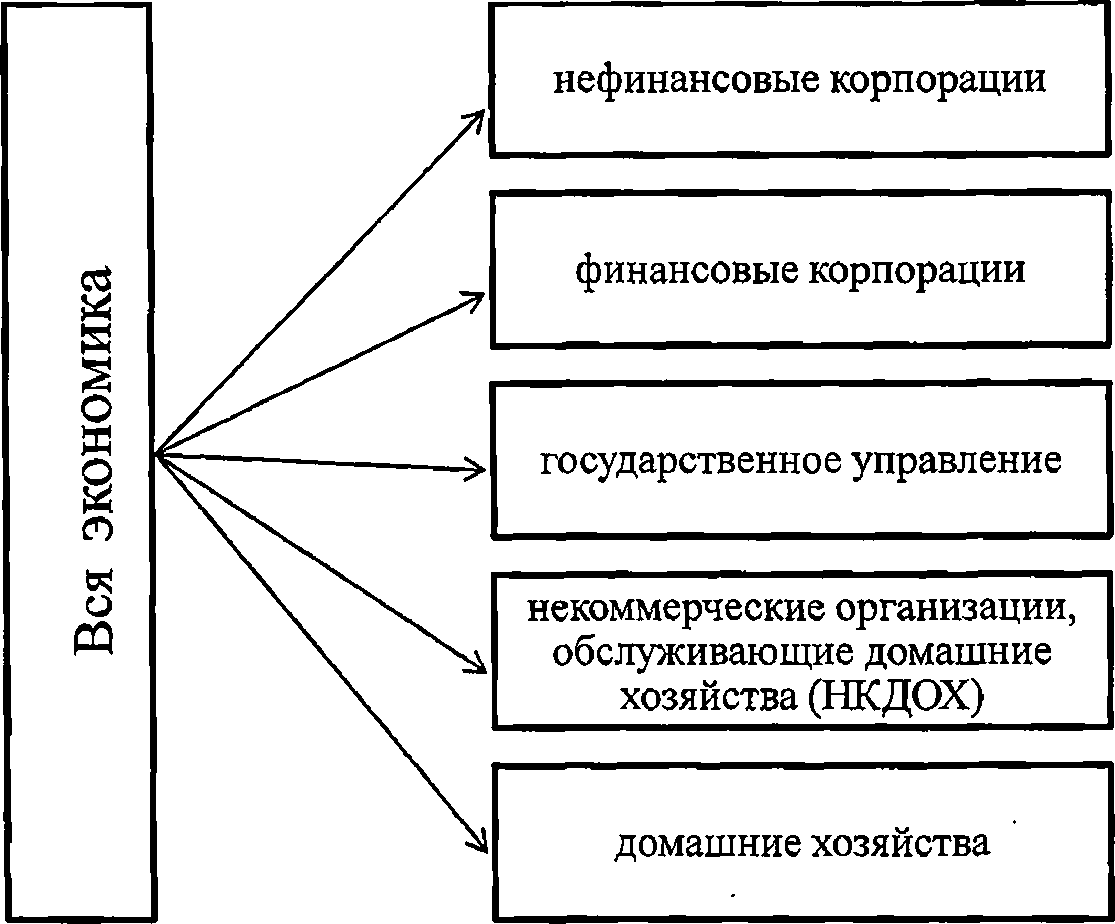 df A A AСектор нефинансовых корпораций включает институциональные единицы, основной функцией которых является производство товаров и нефинансовых услуг с целью продажи их на рынке и получения прибыли..Сектор финансовых корпораций включает все корпорации и квазикорпорации, основной функцией которых является оказание услуг финансового посредничества или вспомогательная финансовая деятельность.А А А АСектор государственного управления	объединяетинституциональные единицы, выполняющие функции органов государственного управления в качестве основного вида деятельности. Функции органов государственного управления состоят в следующем:принятие ответственности за обеспечение общества товарами и услугами на нерыночной основе для их коллективного или индивидуального потребления;перераспределение доходов и богатства с помощью трансфертов и субсидий.В сектор государственного управления входят казенные, бюджетные учреждения, автономные учреждения, государственные внебюджетные фонды, отдельные государственные корпорации.Институциональные единицы сектора государственного управления осуществляют свою деятельность за счет финансовых средств бюджетов всех уровней, а также за счет приносящей доход деятельности.dUpСектор домашних хозяйств	представляет собой совокупностьдомашних хозяйств, основными	функциями которых являютсяпотребление товаров и услуг, а также производство товаров и услуг для реализации и собственного использования, в том числе в рамках некорпорированных предприятий, принадлежащих домашним хозяйствам. С точки зрения производства в сектор домашних хозяйств входят индивидуальные предприниматели и др. физические лица, осуществляющие производственную деятельность в границах производства, принятых в СНС.В функции сектора домашних хозяйств включается также участие в производстве других институциональных секторов в качестве работающих по найму.Сектор некоммерческих организаций, обслуживающих домашние хозяйства (НКООДХ) ***\ объединяет нерыночные некоммерческие организации, финансируемые и контролируемые домашними хозяйствами.Основной функцией сектора НКООДХ является предоставление нерыночных услуг и товаров домашним хозяйствам. При этом затраты возмещаются за счет взносов членов НКООДХ, дарений, спонсорской помощи, доходов от собственности.Система показателей инвестиций в основной капиталНа основе данных федеральных статистических наблюдений за инвестиционной деятельностью формируются следующие показатели -общий объем инвестиций в основной капитал (в части новых и приобретенных по импорту основных средств);индекс физического объема инвестиций в основной капитал (в сопоставимых ценах);объем и структура инвестиций в основной капитал по видам основных фондов:жилые здания и помещения; здания (кроме жилых); сооружения;расходы на улучшение земель; транспортные средства;информационное, компьютерное и телекоммуникационное (ИКТ) оборудование;прочие машины и оборудование, включая хозяйственный инвентарь, и другие объекты;объекты интеллектуальной собственности из них:научные исследования и разработки,расходы на разведку недр и оценку запасов полезных ископаемых,программное обеспечение, базы данных,оригиналы произведений развлекательного жанра, литературы и искусства;прочие инвестиции из них:затраты на формирование рабочего, продуктивного и племенного стада,затраты по насаждению и выращиванию многолетних культур.Объем и структура инвестиций в основной капитал по направлениям воспроизводства:строительство;реконструкция (включая расширение и модернизацию); приобретение основных средств.Объем и структура инвестиций в основной капитал по источникам финансирования:собственные средства;привлеченные средствав том числе:кредиты банковиз них кредиты иностранных банков; заемные средства других организаций; инвестиции из-за рубежа; бюджетные средства в том числе:из федерального бюджета; из бюджетов субъектов Российской Федерации; из местных бюджетов; средства внебюджетных фондов;средства организаций и населения, привлеченные для долевого строительстваиз них средства населения;прочие привлеченные средства.Объем и структура инвестиций в основной капитал по видам экономической деятельности.Объем и структура инвестиций в основной капитал по формам собственности заказчиков (инвесторов).Объем и структура инвестиций в основной капитал по институциональным секторам экономики.Объем приобретенных основных средств бывших в употреблении у других юридических и физических лиц.Объем приобретенных основных средств на условиях финансового лизинга.Объем проданных основных средств.Порядок предоставления форм федерального статистического наблюдения за инвестициями в основной капиталСтатистическая информация об инвестициях в основной капитал предоставляется респондентами в следующих формах федерального статистического наблюдения:№ П-2 «Сведения об инвестициях в нефинансовые активы»;№ П-2 (инвест) «Сведения об инвестиционной деятельности».№ ПМ «Сведения об основных показателях деятельности малого предприятия»;№ МП (микро) «Сведения об основных показателях деятельности микропредприятия»;№ 1-ВЭС «Сведения о деятельности предприятия с участием иностранного капитала»;№ ДАФЛ «Обследование деловой активности организации, осуществляющей деятельность в сфере финансового лизинга».Перечни отчитывающихся организаций формируются на основе Генеральной совокупности объектов федерального статистического наблюдения.Форму Ns П-2 предоставляют юридические лица - коммерческие и некоммерческие организации всех форм собственности (кроме субъектов малого предпринимательства), осуществляющие все виды экономической деятельности, ежеквартально, не позднее 20 числа после отчетного периода (за январь-декабрь отчетного года - не позднее 8 февраля года следующего за отчетным).Форму М П-2 (инвест) предоставляют юридические лица - коммерческие и некоммерческие организации всех форм собственности (кроме субъектов малого предпринимательства), осуществляющие все виды экономической деятельности, за год, 1 апреля.Форму № ПМ предоставляют юридические лица, являющиеся субъектами малого предпринимательства (кроме микропредприятий), на выборочной основе, ежеквартально 29 числа после отчетного периода.Форму N9 МП (микро) предоставляют юридические лица, являющиеся микропредприятиями, на выборочной основе, ежегодно 5 февраля.Форму N9 1-ВЭС предоставляют юридические лица с долевым участием в уставном капитале иностранных инвесторов или полностью принадлежащие иностранным инвесторам (кроме банков, страховых и прочих финансовых и кредитных организаций), являющиеся малыми предприятиями (за исключением микропредприятий), ежегодно 24 марта после отчетного периода.Форму N9	ДАФЛ предоставляют юридические лица,осуществляющие деятельность в сфере финансового лизинга (лизингодатели), включая микропредприятия, за год, не позднее 10 февраля;Юридические	лица	предоставляют	формы федеральногостатистического наблюдения в территориальные органы Росстата по месту своего нахождения.Если юридическое лицо имеет обособленные подразделения - формы № П-2, П-2 (инвест) заполняются как по каждому обособленному подразделению, так и по юридическому лицу с исключением данных обособленных подразделений.Заполненные формы предоставляются юридическим лицом в территориальные органы Росстата по месту нахождения соответствующего обособленного подразделения (по обособленному подразделению) и по месту нахождения юридического лица (без обособленных подразделений). В случае, когда юридическое лицо (его обособленное подразделение) не осуществляет деятельность по месту своего нахождения, формы представляются по месту фактического осуществления им деятельности.Руководитель юридического лица назначает должностных лиц, уполномоченных предоставлять статистическую информацию от имени юридического лица (в том числе в обособленных подразделениях).Филиалы, представительства и подразделения иностранных организаций, действующие на территории Российской Федерации, предоставляют указанные формы в порядке, установленном для юридических лиц.Организации, находящиеся в стадии ликвидации должны представить информацию за период своей деятельности в отчетном году на бланках годовых форм. Согласно статье 63 Гражданского кодекса Российской Федерации, ликвидация юридического лица считается завершенной, а юридическое лицо - прекратившим существование после внесения записи об этом в единый государственный реестр юридических лиц.Организации-банкроты, на которых введено конкурсное производство, не освобождаются от представления сведений по формам федерального статистического наблюдения. Только после вынесения определения арбитражного суда о завершении в отношении организации конкурсного производства и внесении в единый государственный реестр юридических лиц записи о его ликвидации (п.З ст.149 Федерального закона от 26.10.2002 г. № 127-ФЗ «О несостоятельности (банкротстве)») организация-должник считается ликвидированной и освобождается от представления форм статистического наблюдения.Временно не работающие организации, на которых в течение части отчетного года осуществлялась инвестиционная деятельность, формы федерального статистического наблюдения представляют на общих основаниях с указанием, с какого времени они не работают.Респонденты	(организации -	заказчики),	производящиеинвестирование в основной капитал на территории двух и более субъектов Российской Федерации, выделяют, в том числе на отдельных бланках сведения по территории каждого региона и предоставляют их в территориальные	органы Росстата	по месту	осуществленияинвестиционной деятельности. При этом на каждом бланке отчетазаписывается «на территории	» (приводитсяее наименование с указанием города и района).В случае если реализацию инвестиционных проектов (строительство зданий и сооружений, реконструкцию объектов) осуществляет заказчик, наделенный таковым правом инвестором (или группой инвесторов), то сведения по таким инвестициям представляет заказчик. Инвестор, не являющийся заказчиком по строительству объектов, данные по инвестициям на указанные объекты в формы федерального статистического наблюдения не включает.Если строительство объекта осуществляется организацией- застройщиком с привлечением денежных средств юридических лиц и граждан по договору участия в долевом строительстве, то сведения по такому объекту в целом представляет застройщик на общих основаниях.Участники долевого строительства, передавшие денежные средства застройщику, эти средства не отражают.Статистическая информация должна представляться по структуре отчитывающейся организации, действующей на конец отчетного года. Если в отчетном году имела место реорганизация или изменение структуры юридического лица, то в формах федерального статистического наблюдения данные приводятся исходя из новой структуры юридического лица. При ликвидации в отчетном периоде какого-либо структурного подразделения или объекта все данные, относящиеся к нему, из отчетности не исключаются.Вновь созданные организации предоставляют статистическую информацию за период со дня регистрации до конца отчетного периода.Основанием для отражения в отчетности инвестиций в нефинансовые активы являются утвержденные, в соответствии с учетной политикой организации, первичные учетные документы, на основании которых ведется бухгалтерский учет.Формирование сводных итогов по формам федерального статистического наблюдения за инвестициями в основной капиталНа основании форм федерального статистического наблюдения на федеральном уровне по инвестициям в основной капитал формируются массивы информации по:организациям, не	относящимся к	субъектам	малогопредпринимательства;организациям, средняя численность работников которых не превышает 15 человек,	не являющимся	субъектами	малогопредпринимательства;средним организациям;субъектам естественных монополий;формам собственности (за январь-декабрь);районам Крайнего Севера и приравненным к ним местностям (за январь-декабрь);Арктической зоне Российской Федерации, территориям субъектов Российской Федерации, входящим в состав Арктической зоны Российской Федерации (за январь-декабрь и год).Оценка, корректировка и публикация данных статистического наблюдения осуществляется в соответствии с Регламентом оценки, корректировки и публикации данных статистического наблюдения за строительством и инвестициями в основной капитал (далее Регламент), утвержденным приказом Росстата от 26 сентября 2016 г. № 544Формирование квартальных итогов по инвестициям в основной капиталОсновой для формирования итогов по инвестициям в основной капитал в течение года являются данные организаций, не относящихся к субъектам малого предпринимательства, представленные по форме № П-2 «Сведения об инвестициях в нефинансовые активы».Итоги формируются за отчетный квартал и период с начала отчетного года.На основе отчетных данных формы № П-2, по организациям, не относящимся к субъектам малого предпринимательства, формируются сводные итоги по:видам основных фондов;фактическим (чистым) видам экономической деятельности; институциональным секторам экономики; источникам финансированияЗа соответствующие периоды предыдущего года в объеме инвестиций в основной капитал учитываются данные организаций, предоставлявших отчеты в предыдущем году, но не отчитывающихся в текущем году, кроме организаций, перешедших в малые предприятия.Формирование сводных итогов по видам экономической деятельности осуществляется с учетом требований по защите государственной тайны.Объем инвестиций в основной капитал по полному кругу хозяйствующих субъектов в течение года определяется расчетно, с использованием коэффициента досчета на капитальные затраты, осуществляемые малыми и микропредприятиями, финансовый лизинг и объем инвестиций, не наблюдаемых прямыми статистическими методами (затраты индивидуальных предпринимателей, населения на индивидуальное жилищное и дачное строительство, прирост инвестиций по проданным вновь построенным жилым домам и нежилым зданиям идрО-Расчет осуществляется по формуле:Иог - Икг х k	(1)где: Hot - общий объем инвестиций в основной капитал за период сначала отчетного года (отчетный квартал),Икг - объем инвестиций в основной капитал по организациям, не относящимся к субъектам малого предпринимательства за период с начала отчетного года (отчетный квартал),к - коэффициент досчета объема инвестиций в основной капитал до полного круга хозяйствующих субъектов.Коэффициент досчета, определяется на основании окончательных итогов за предыдущий год - как соотношение объемов инвестиций в основной капитал по полному кругу хозяйствующих единиц с объемом по крупным и средним организациям.Коэффициент досчета включает оценку предложений инвестиционных ресурсов по итогам за год по стране в целом.Объем инвестиций в основной капитал, не наблюдаемых прямыми статистическими методами, рассчитывается по формуле:= (2)где:Ид! - объем досчета инвестиций в основной капитал, не наблюдаемых прямыми статистическими методами, за период текущего года.Рассчитанные данные объемов, не наблюдаемых прямыми статистическими методами, распределяются по видовой структуре инвестиций в основной капитал, сложившейся за предыдущий год в рамках формирования окончательных итогов.Квартальные итоги по инвестициям в основной капитал публикуются и предоставляются пользователям в сроки, установленные Федеральным планом статистических работ.Корректировка квартальных итогов осуществляется в соответствии с разделом 1 Регламента.Оценки годовых объемов инвестиций в основной капиталОценка, корректировка и публикация годовых итогов осуществляется в соответствии с разделом 2 Регламента.Первая оценка годового объема инвестиций в основной капитал по полному кругу хозяйствующих субъектов производится на основе данных текущей отчетности по форме№ П-2 «Сведения об инвестициях в нефинансовые активы», представленной крупными и средними организациями за январь-декабрь отчетного года. Расчет осуществляется в соответствии с формулой 1, приведенной в пункте 6.1.2.В сроки формирования первой годовой оценки объема инвестиций в основной капитал осуществляется корректировка данных за все периоды отчетного года.Вторая оценка объема инвестиций в основной капитал по полному кругу хозяйствующих субъектов осуществляется на основе:данных годовых отчетов по форме № П-2 (инвест) - по организациям, не относящимся к субъектам малого предпринимательства;данных отчетов по форме № ДАФЛ о стоимости договоров финансового лизинга;данных экономических расчетов объемов инвестиций в основной капитал по малым, микропредприятиям, индивидуальным предпринимателям без образования юридического лица, населению, некорпорированным бригадам, осуществленных на региональном уровне специалистами территориальных органов государственной статистики и предоставленных на федеральный уровень на таблице № 1-инвестиции «Инвестиции в основной капитал (уточненные данные)».Порядок формирования второй оценки объема инвестиций в основной капитал изложен в разделе 7.На основе полученных годовых итогов осуществляется вторая корректировка данных за все кварталы отчетного года.Третья и четвертая оценки формируются на основе информации о располагаемых и используемых инвестиционных ресурсах по России в целом по данным таблиц «Ресурсы и использование товаров и услуг».Пятая оценка годовых итогов за предыдущие годы осуществляется на основе уточнения данных респондентами, или изменения методологии формирования инвестиций в основной капитал.6.3. Формирование сводных итогов о деятельности
организаций в сфере финансового лизингаСводные итоги о деятельности организаций в сфере финансового лизинга разрабатываются на основе отчетных данных по форме № ДАФЛ «Обследование деловой активности организации, осуществляющей деятельность в сфере финансового лизинга», предоставляемой юридическими лицами, осуществляющими лизинговую деятельность, включая микропредприятия.Формирование агрегированных данных по лизингодателям осуществляется по:организациям, не относящимся к субъектам малого и среднего предпринимательства;средним организациям;малым предприятиям;по микропредприятиям;по всем организациям - лизингодателям.Кроме того, на федеральном уровне формируется статистическая информация о распределении договоров финансового лизинга по местоположению организаций - лизингополучателей, которая доводится Росстатом до территориальных органов.Определение инвестиций в основной капитал по полному кругу хозяйствующих субъектовДля определения инвестиций в основной капитал по полному кругу хозяйствующих субъектов используются два методологических подхода:А А«балансовый метод» - подход, основанный на использовании данных о производстве и распределении инвестиционных ресурсов;«комбинированный метод» - подход, основанный на сочетании данных прямого статистического наблюдения, информации административных источников и экономических расчетов.Балансовый методОценка общего объема инвестиций в основной капитал на основе балансового метода проводится по элементам технологической структуры инвестиций в основной капитал, т.е. по строительно-монтажным работам, затратам на приобретение машин, оборудования, транспортных средств, производственного и хозяйственного инвентаря, включая мебель, и прочим инвестициям.На основе балансового метода определяется общий объем инвестиций в основной капитал, который сравнивается с данными прямого статистического наблюдения. Разница этих величин характеризует величину объема инвестиций в основной капитал, не наблюдаемых прямыми статистическими методами. Расчет осуществляется на федеральном уровне.Информационной базой для производимых расчетов являются:данные статистических наблюдений за производством инвестиционных ресурсов по формам федерального статистического наблюдения № 1-предприятие, № ПМ, № МП (микро);таблицы «затраты-выпуск» (ТЗВ);данные таможенной статистики;данные платежного баланса.Реализация метода осуществляется поэтапно:определяется оценочный объем инвестиций в основной капитал в части затрат на строительно-монтажные работы;определяется оценочный объем инвестиций в основной капитал в части затрат на приобретение машин, оборудования, транспортных средств, производственного и хозяйственного инвентаря, включая мебель;определяется оценочный объем прочих инвестиций в части затрат на формирование продуктивного и рабочего стада, многолетние насаждения;определяется общий объем инвестиций в основной капитал;оценивается объем инвестиций в основной капитал, не наблюдаемых прямыми статистическими методами.Перечень видов экономической деятельности, используемых для расчета инвестиционных ресурсов, необходимых для выполнения строительно-монтажных работ приведен в Приложении 1.Перечень видов экономической деятельности, используемых для расчета инвестиционных ресурсов по машинам и оборудованию, транспортным средствам, производственному и хозяйственному инвентарю, включая мебель, приведен в Приложении 2.Оценка объема строительно-монтажных работОценка объема строительно-монтажных работ производится по приведенной ниже схеме. Определяются:Ресурсы строительных материалов в ценах покупателей (Rs).Расчет осуществляется по формуле:Rs = (Р+И)*К	(3)где:	Р - выпуск строительных материалов;И - импорт строительных материалов;К - коэффициент досчета до цены покупателей.Внутренний рынок строительных материалов (S).Расчет осуществляется по формуле:S = Rs-3	(4)где:	Rs - ресурсы строительных материалов в ценах покупателей;Э - экспорт строительных материалов.Стоимость строительных материалов для выполнения строительно-монтажных работ (Zst).Расчет осуществляется по формуле:Zst = S * dst	(5)где:	S - внутренний рынок строительных материалов;dst - доля отрасли «Строительство» во внутреннем потреблении строительных материаловОценочный объем выполненных строительно-монтажных работ{Vo).Расчет осуществляется по формуле:Vo= Zst: n	(6)где:	Zst - стоимость строительных материалов для выполнениястроительно-монтажных работ; -п - доля строительных материалов в выпуске по строительствуИз оценочного объема выполненных строительно-монтажных работ необходимо исключить работы по ремонту зданий и сооружений, конечное потребление домашними хозяйствами продукции строительства, которые не включаются в объем инвестиций в основной капитал, а также учесть импорт и экспорт строительных услуг по данным платежного баланса.Объем строительно-монтажных работ в составе инвестиций в основной капитал с учетом указанных корректировок (Vs) рассчитывается по формуле:Vs = Vo *(1- dp$)+ Ис - Эс	(7)где:	Vo - оценочный объем выполненных строительно-монтажныхработИс - импорт строительных услуг;Эс - экспорт строительных услуг;- доля конечного потребления домашними хозяйствами продукции строительства, затрат на ремонтТаблица 1- Пример расчета величины строительно-монтажных работОценка объема инвестиций в основной капитал в части затрат на приобретение машин, оборудования, транспортных средств, производственного и хозяйственного инвентаря, включая мебель..Оценочный объем инвестиций в основной капитал в части затрат на приобретение технологического и энергетического оборудования, машин, транспортных средств, производственного и хозяйственного инвентаря, включая мебель рассчитывается по следующей схеме.Ресурсы машин, оборудования, транспортных средств, производственного и хозяйственного инвентаря, включая мебель, в ценах покупателя (R0).Расчет осуществляется по формуле:Ко = (Р0+И0)*К0,	(8)где:	Р0	- выпуск машин,	оборудования, транспортных	средств,производственного	и хозяйственного инвентаря,	включаямебель;И0	- импорт машин,	оборудования, транспортных	средств,производственного	и хозяйственного инвентаря,	включаямебель;К0 - коэффициент досчета до цены покупателей.Оценочный объем затрат на приобретение машин, оборудования, транспортных средств, производственного и хозяйственного инвентаря, включая мебель (S0) рассчитывается по формуле:S0 = Ro-30,	(9)где:	Ro	- ресурсы машин,	оборудования, транспортных	средств,производственного	и хозяйственного инвентаря,	включаямебель, в ценах покупателя;Э0	- экспорт машин,	оборудования, транспортных	средств,производственного	и хозяйственного инвентаря,	включаямебель.Для определения затрат на приобретение машин, оборудования, транспортных средств, производственного и хозяйственного инвентаря, учитываемых в инвестициях в основной капитал (О0), необходимо из оценочного объема исключить затраты на ремонт машин, который не входит в инвестиции в основной капитал, но включается в себестоимость продукции.Расчет осуществляется по формуле:О0 = So * К10,	(10)где:	S0 - оценочный объем затрат на приобретение машин,оборудования, транспортных средств, производственного и хозяйственного инвентаря, включая мебель К1 о - коэффициент капитализацииПример расчета величины затрат на приобретение машин, оборудования, транспортных средств, производственного и хозяйственного инвентаря, учитываемых в инвестициях в основной капитал приведен в Таблице 2.Таблица 2 - Пример расчета величины затрат на машины и оборудование, транспортные средства, производственный и хозяйственный инвентарь, включая мебельОценка общего объема прочих инвестиций в основной капитал.Объем прочих инвестиций в основной капитал определяются на основе данных форм федерального статистического наблюдения № П-2 (инвест), № ПМ, № МП (микро), № ДАФЛ и баланса собственности граждан в части затрат на формирование рабочего, продуктивного скота, выращивание многолетних насаждений в секторе домашних хозяйств.п = Икрс+ Им+ Ил	(11)где:	П Оценочный объем прочих инвестицийИкрс - объем инвестиций в основной капитал по крупным и средним организациямИм - объем инвестиций в основной капитал по субъектам малого предпринимательстваИл - финансовый лизингТаблица 3- Пример расчета оценочного объема прочих инвестицийОбщий объем инвестиций в основной капитал (Ип) рассчитывается по формуле:И„= Vs + Ои + П	(12)где:	Vs - оценочный объем выполненных строительно-монтажныхработ;Ои - оценочный объем затрат на приобретение машин, оборудования, транспортных средств, производственного и хозяйственного инвентаря;П - прочие инвестиции.Таблица 4 - Пример расчета общего объема инвестиций в основной капиталОценка объема инвестиций в основной капитал, не наблюдаемых прямыми статистическими методамиОбъем инвестиций в основной капитал, не наблюдаемых прямыми статистическими методами (Ин) на федеральном уровне определяется по формуле:Ин = Ип - Икрс-Им -Ил,	(13)Ип - общий объем инвестиций в основной капитал с учетом досчета на деятельность, не наблюдаемую прямыми статистическими методамиИкрс ■ объем инвестиций в основной капитал по крупным и средним организациямИм - объем инвестиций в основной капитал по субъектам малого предпринимательстваИл - финансовый лизинг - всегоПример расчета объема инвестиций в основной капитал, не наблюдаемых прямыми статистическими методами представлен в Таблице 5.Таблица 5 - Пример расчета объема инвестиций в основной капитал, не наблюдаемых прямыми статистическими методами7.2. Комбинированный методКомбинированный метод оценки общего объема инвестиций в основной капитал с учетом деятельности, не наблюдаемой прямыми статистическими методами, используется на территориальном уровне и включает в себя следующие этапы:определение объемов инвестиций в основной капитал по крупным и средним организациям, организациям с численностью работников до 15 человек, не являющимся субъектами малого предпринимательства, на основе данных форм федерального статистического наблюдения.определение затрат на приобретение лизингового имущества на основе данных, о распределении договоров финансового лизинга по местоположению лизингополучателей, представленных организациями, осуществляющими деятельность в сфере финансового лизингаопределение объемов инвестиций в основной капитал по малым предприятиям, микропредприятиям и индивидуальным предпринимателям на основе данных сплошного обследования и модельных расчетов;определение затрат на индивидуальное жилищное строительство, строительство дачных домиков и других надворных построек на дачных и садовых участках, гаражей и других объектов физическими лицами на основе данных выборочного обследования бюджетов домашних хозяйств и экономических расчетов;определение прироста инвестиций в основной капитал по проданным вновь построенным жилым домам и нежилым зданиям.Комбинированный метод оценки общего объема инвестиций в основной капитал с учетом деятельности, не наблюдаемой прямыми статистическими методами, изложен в «Официальной статистической методологии определения инвестиций в основной капитал на региональном уровне», утвержденной приказом Росстата от 18.09.2014 № 569.Пример оценки общего объема инвестиций в основной капитал комбинированным методом на данных 2014 года представлен в Таблице 6.Таблица 6 - Пример расчета параметров неформальной (скрытой) деятельности по инвестициям в основной капитал на основе комбинированного методаСопряжение двух методов определения инвестиций в основной капитал с учетом оценки деятельности, не наблюдаемой прямымистатистическими методами.Определение общего объема инвестиций в основной капитал «комбинированным» методом осуществляется на региональном уровне, а данные в целом по России агрегируются на федеральном уровне. Эти данные сопоставляются с итогами, полученными «балансовым» методом на федеральном уровне. Разница между объемами инвестиций в основной капитал, полученными двумя методами, характеризует объемы скрытого производства, т.е. искажения фактических размеров инвестиций в основной капитал, допущенные организациями - юридическими лицами. Распределение выявленного скрытого объема по субъектам Российской Федерации осуществляется пропорционально вкладу организаций, не относящихся к субъектам малого предпринимательства, осуществляющих деятельность на территории конкретного субъекта Российской Федерации в общероссийский объем инвестиций в основной капитал.Общий объем инвестиций рассчитанный:балансовым методом = 13991,9 млрд.рублей комбинированным методом = 13777,4, млрд.рублейОбъем скрытого производства составил:13991,9-13777,4= 214,5 млрд.рублей.Соотношение объемов инвестиций в основной капитал, рассчитанных балансовым и комбинированным методами, составило:13991,9: 13777,4=1,02.Объем инвестиций в основной капитал, полученный на основе балансового метода, используется для расчета коэффициента досчета до полного круга хозяйствующих субъектов при осуществлении внутригодовых оценок в последующие периоды.Коэффициент досчета (Кд) рассчитывается как отношение общего объема инвестиций в основной капитал к данным по крупным и средним организациям:Кд = Ип: Икрс	(14)Коэффициент досчета на федеральном уровне составил:13991,9: 10379,7= 1,348Приложение 1(справочно)Перечень видов экономической деятельности для расчета
инвестиционных ресурсов, необходимых для выполнения
строительных и монтажных работПроизводство искусственного графита, коллоидного или	26.82.4 +полуколлоидного графита, продуктов на основе графита или 26.82.5 + прочих форм углерода в виде полуфабрикатов; производство 26.82.6 искусственного корунда; минеральных тепло- и звукоизоляционных материалов и изделийПроизводство чугуна, стали и ферросплавов	27.1Производство чугунных и стальных труб	27.2Прочая первичная обработка чугуна и стали	27.3Производство алюминия	27.42Производство строительных металлических конструкций и	28.1изделийПроизводство крепежных изделий, цепей и пружин	28.74Производство прочих готовых металлических изделий	28.75Производство трубопроводной арматуры	29.13Производство изолированных проводов и кабелей	31.3Производство различной продукции, не включенной в	36.6другие группировкиСОДЕРЖАНИЕстр.Основные понятия инвестиций й инвестиционной деятельностив законодательстве Российской Федерации	1Понятие инвестиций в основной капитал и их состав встатистическом учете	4Структура инвестиций в основной капитал	6Система показателей инвестиций в основной капитал	18Порядок представления форм федерального статистическогонаблюдения за инвестициями в основной капитал	20Формирование сводных итогов по формам федерального статистического наблюдения за инвестициями в основнойкапитал	23Определение инвестиций в основной капитал по полному кругухозяйствующих субъектов	27Приложение 1 Перечень видов экономической деятельности длярасчета инвестиционных ресурсов, необходимых для выполнения строительно- монтажных работ	38Приложение 2 Перечень видов экономической деятельности для расчета инвестиционных ресурсов по машинам и оборудованию, транспортным средствам, производственному и хозяйственному инвентарю, включая мебель	41№п/пПоказательНаименование показателяИсточники информацииОценкапоказателя12341РВыпуск продукции промышленности строительных материалов, млрд. руб.Выпуск по видам деятельности счета производства СНС, в основных ценах6 116,72ИИмпорт строительных материалов, млрд. руб.данные ФТС992,2№п/пПоказательНаименование показателяИсточники информацииОценкапоказателя12343ККоэффициент досчета до цены покупателяОтношение транспортных, торговых наценок и чистых налогов к стоимости строительных материалов в основных ценах + отношение налогов на импорт к импорту строительных материалов в основных ценах (данные ТЗВ)1,2564RsРесурсы строительных материалов в ценах покупателей, млрд. руб.(Р + И)*К (формула 3)8928,85ЭЭкспорт строительных материалов, млрд. руб.данные ФТС14206SВнутренний спрос на стройматериалы, млрд. руб.Rs-Э (формула 4)7508,87dstДоля отрасли «Строительство» во внутреннем потреблении строительных материаловОтношение потребления строительных материалов в отрасли «Строительство» к общему объему внутреннего потребления строительных материалов (данные ТЗВ)0,36738$ZstСтоимость строительных материалов для выполнения строительно-монтажных работ, млрд. руб.S*dst(формула 5)2758,69nдоля строительных материалов в выпуске по строительствуОтношение стоимости строительных материалов к выпуску по строительству (данные ТЗВ)0,2905410VoОценочный объем выполненных строительных, монтажных и ремонтных работ (выпуск) в основных ценах, млрд. руб.Zst: п(формула 6)9494,6ИИсИмпорт строительных услуг, млрд. руб.данные платежного баланса259,612ЭсЭкспорт строительных услуг, млрд. руб.данные платежного баланса157,313dpSДоля конечного потребления домашних хозяйств, запасов готовой продукции, незавершенного производства и промежуточного спроса в выпуске продукции строительства (в основных ценах)Отношение суммы конечного потребления домашних хозяйств, запасов готовой продукции, незавершенного производства и промежуточного спроса к выпуску продукции строительства в основных ценах (данные ТЗВ)0,2513314VsОбъем строительных, монтажных работ, млрд. руб.Vo*(l-dps)+ Ис-Эс (формула 7)7210,7№п/пПоказательНаименование показателяФормы статистического наблюдения и другие источники информацииОценкапоказателя123451.РоВыпуск машин, оборудования, транспортных средств, производственного и хозяйственного инвентаря, включая мебель, млрд.рублейВыпуск по фактическим видам деятельности в основных ценах (данные счета производства)6 935,02.ИоИмпорт машин, оборудования, транспортных средств, производственного и хозяйственного инвентаря, включая мебель, млрд.рублейданные ФТС4336,83.КоКоэффициент досчета до цены покупателяОтношение транспортных, торговых наценок и чистых налогов к стоимости машин, оборудования, транспортных средств, производственного и хозяйственного инвентаря в основных ценах + отношение налогов на импорт к импорту машин, оборудования, транспортных средств, производственного и хозяйственного инвентаря в основных ценах (данные ТЗВ)1,28874.КоРесурсы машин, оборудования, транспортных средств, производственного и хозяйственного инвентаря, включая мебель, в ценах покупателей, млрд.рублей(Р0 + Ио)*Ко (формула 8)14526,05.ЭоЭкспорт машин и оборудования, транспортных средств, производственного и хозяйственного инвентаря, включая мебель, млрд.рублейданные ФТС687,96.SoОценочный объем затрат на приобретение машин и оборудования,транспортных средств, производственного и хозяйственного инвентаря, включаяRo-30 (формула 9)13838,1№п/пПоказательНаименование показателяФормы статистического наблюдения и другие источники информацииОценкапоказателя12345мебель, млрд.рублей7.К1„Коэффициент капитализацииОтношение валового накопления основного капитала машин, оборудования, транспортных средств, производственного и хозяйственного инвентаря к ресурсам (выпуск + импорт) (данные ТЗВ)0,40548.ОоЗатраты на приобретение машин, оборудования, транспортных средств, производственного и хозяйственного инвентаря, включая мебель, млрд.рублейS0*K10 (формула 10)5610,0№п/пПоказательНаименование показателяФормы статистического наблюдения и другие источники информацииОценкапоказателя,млрд.рублей123451.ИкреОбъем прочих инвестиций в основной капитал по крупным и средним организациямФ. № П-2 (инвест)1033,82.имОбъем прочих инвестиций в основной капитал по субъектам малого предпринимательстваф. № ПМ, ф. № МП (микро), данные БСГ135,1№ п/пПоказательОценка показателя, млрд.рублей1231.Vs7210,720«5610,03п1171,04Ип(по формуле 12)13991,9№п/пПоказательНаименование показателяИсточники информацииОценкапоказателя,млрд.рублей12341ИпОбщий объем инвестиций в основной капитал с учетом досчета на деятельность, не наблюдаемую прямыми статистическими методамиРасчет выполнен по формуле 1213991,92ИкреОбъем инвестиций в основной капитал по крупным и средним организациямФорма № П-2 (инвест)10379,73ИмОбъем инвестиций в основной капитал по субъектам малого предпринимательстваФормы № ПМ, МЩмикро), досчеты по индивидуальным предпринимателям1041,94.ИлФинансовый лизингФорма № ДАФЛ1022,55.и„Объем инвестиций в основной капитал, не наблюдаемых прямыми статистическими методамиРасчет выполнен по формуле 131547,8№20141Крупные и средние предприятия, млрд. руб.10379,72Субъекты малого предпринимательства, включая индивидуальных предпринимателей, млрд. руб.1041,93Финансовый лизинг, млрд. руб.1022,54Учтенный круг предприятий, млрд. руб. (3) = (1)+(2)+(3)12444,15Объем инвестиций в основной капитал по неформальному сектору (затраты населения на строительство жилых домов, дачных домиков и других построек на дачных и садовых участках, прирост инвестиций в основной капитал по проданным вновь построенным жилым домам и нежилым зданиям), млрд. руб.1333,36Полный круг хозяйствующих субъектов, включая не наблюдаемые прямыми статистическими методами (неформальный сектор), млрд. руб. (6) = (4)+(5)13777,47Доля неформального сектора, % (7) = (5) : (6)* 100%9,7НаименованиеКодоквэд12Лесозаготовки02.01.1Разработка каменных карьеров и добыча гравия, песка и глины14.1 +14.2Добыча природного асфальтита и природного битума14.50.1Распиловка и строгание древесины, пропитка древесины20.1Производство шпона, фанеры, плит, панелей20.2Производство деревянных строительных конструкций, включая сборные деревянные строения, и столярных изделий20.3Производство обоев21.24Производство красок и лаков24.3Производство клеев и желатина; производство эфирных масел; производство прочих химических продуктовПроизводство пластмассовых плит, полос ,труб и профилей++ 24.6625.21Производство пластмассовых изделий, используемых в строительстве25.23Производство прочих изделий из пластмасс, не включенных в другие группировки25.24.2Производство листового стекла; формование и обработка листового стекла; производство стекловолокна26.11 + 26.12 + 26.14НаименованиеКодоквэд12Производство необработанного стекла в блоках, в виде шаров, стержней, труб или трубок; блоков для мощения, стеклоблоков, плит и прочих изделий из прессованного или отформованного стекла, используемых в строительстве; стекла для витражей; многоячеистого стекла или пеностекла в блоках, плитах и аналогичных формах; открытых стеклянных колб: колб для электрических ламп, электроннолучевых приборов или аналогичных изделий, стекол для часов или очков, не подвергнутых оптической обработке; стеклянных деталей электрических ламп и осветительной арматуры, световых указателей, световых табло и др.; электрических изоляторов из стекла; прочих изделий из стекла, не включенных в другие группировки++++++ 26.15.8Производство керамических санитарно-гигиенических изделий26.22.Производство керамических электроизоляторов и изолирующей арматуры; производство прочих технических керамических изделий; производство прочих керамических изделий++ 26.25Производство огнеупоров26.26Производство керамических плиток и плит26.3Производство кирпича, черепицы и прочих строительных изделий из обожженной глины26.4Производство цемента, извести и гипса26.5Производство изделий из бетона, гипса и цемента26.6Резка, обработка и отделка камня26.7Производство абразивных изделий26.81Производство обработанных асбестовых волокон, смесей на основе асбеста и изделий из них26.82.1Производство изделий из асфальта или аналогичных материалов; производство битуминозных смесей на основе природного асфальта или битума, нефтяного битума, минеральных смол или их пеков26.82.2 + 26.82.3НаименованиеКодоквэд12Наименованиекод ОКВЭД12Производство машин и оборудования для изготовления текстильных, швейных, меховых и кожаных изделий29.54Производство машин и оборудования для изготовления бумаги и картона29.55Производство прочих машин и оборудования специального назначения, не включенных в другие группировки29.56Производство бытовых приборов, не включенных в другие группировки29.7Производство офисного оборудования30.01Производство электронных вычислительных машин и прочего оборудования для обработки информации30.02Производство электродвигателей, генераторов и трансформаторов31.1Производство электрической распределительной и регулирующей аппаратуры31.2Производство электрических ламп и осветительного оборудования31.5Производство прочего электрооборудования31.6Производство электронных компонентов, аппаратуры для радио, телевидения и связи32Производство медицинских изделий, включая хирургическое оборудование и ортопедических приспособлений33.1Производство приборов и инчтрументов для измерений, контроля, испытаний, навигации, управления и прочх целей33.2Производство приборов контроля и регулирования технологических процессов33.3Производство оптических приборов, фото-, и киноооборудования33.4Производство часов и других приборов времени33,5Производство легковых автомобилей34.10.2Наименованиекод ОКВЭД12Производство автобусов и троллейбусов34.103Производство грузовых автомобилей34.10.4Производство автомобилей специального назначения34.10.5Производство автомобильных кузовов, производство прицепов, полуприцепов и контейнеров, предназначенных для перевозки одним или несколькими видами транспорта34.2Производство судов, летательных и космических и прочих транспортных средств35Производство прочих материалов и веществ, не включенных в другие группировкиПроизводство мебели39.936.1